더 뉴 맨 CP - 20 진짜 남자, 독특한 존재.CP - 61
Bernard de Montreal 강의 2개를 필사 및 번역했습니다


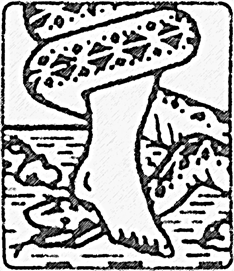 점점 더 많은 문명이 엘리트들의 학대와 조작에 주목하고 있지만, 오컬트 세계가 인간의 심리에 미칠 수 있는 잠재적 영향에 관심을 갖는 사람은 거의 없습니다. 몬트리올의 베르나르가 탐구와 작업의 기반이 된 것은 바로 이 방향이며, 1,000개가 넘는 오디오 녹음과 프랑스어로 된 책이 있습니다. 

Diffusion BdM Intl은 제한된 리소스에도 불구하고 여러 언어로 작업을 배포하기 위해 최선을 다하고 있습니다. 인공 지능을 사용하여 번역하고 있으며 일부 요소에서 아쉬운 점이 있지만 번역의 품질이 크게 향상되었습니다. 이 작업에 기여하고 싶으시다면 번역본을 귀하의 언어로 수정하는 데 도움을 주시면 대단히 감사하겠습니다. 이 주소로 연락해 주세요.

contact@diffusion-bdm-intl.com

diffusion-bdm-intl.com/

Diffusion BdM Intl의 모든 팀원들이 인사드립니다.
Pierre Riopel               2023년 4월 10일 Bernard de Montreal새로운 남자 CP-20새로운 인간이 사물을 있는 그대로 볼 수 있는 새로운 지성을 가지려면, 그는 데카르트적 사고에서 벗어나 우주적 사고의 무한한 저수지를 활용해야 하며, 이로부터 인간, 인간의 영과 지성의 영, 모든 체계에서 진화를 이끄는 지성 사이에 존재해야 하는 가능한 관계들을 간단하고 정확하게 이해할 수 있습니다. 지구인은 그의 배경 때문에, 감정적 인 것들과의 강력한 연결 때문에 더 높은 지성의 비밀을 결코 공유 할 수 없었습니다.  왜냐하면 이러한 비밀들은 인간을 어떤 무지 속에 두어야만 하는 법들에 의해 지배되었기 때문에, 그의 감정주의에서, 그의 생각의 주관성에서 자신을 자유롭게 할 수 있는 날까지, 그는 감정주의가 없고 인간 생각의 심리적 승인을 받지 않는 정신적 형태 안에서 작용하는 진동의 질을 완벽하게 유지할 수 있었습니다.그 날이 도래하여 미래의 인류는 인류의 심령 조직의 기본 원리와 우수한 외계 문명의 발전을 결정하는 기본 원리를 매우 쉽게 생각하고, 매우 민첩하게 해석할 수 있게 될 것입니다. 미래에 대한 비밀 교리의 기둥 중 하나는 인간의 심리적 현실에 대한 매우 광대한 개념에 기초하고 있습니다. 그리고 이 개념은 인간이 자신의 지성으로 그토록 광대한 조직, 그토록 광대한 창조적 조직력의 가능성을 받아들이기를 거부하는 한도 내에서만 한계가 없으며, 더 이상 숨길 수 없는 것을 받아들이려는 경향이 가장 강한 마음들을 구제할 수 있을 뿐입니다. 따라서 오늘날 이 행성에 사는 우리는 지능의 본질이 우주에 존재하는 빛의 양과 같은 비율로 존재한다는 것을 확인할 수 있습니다. 이것은 우주의 모든 빛이 모여 우주의 평면에서 다르게 나타나는 것이 우리가 "우주의 지능"이라고 부르는 것을 구성한다는 것을 의미합니다. 이 지능의 목적은 단 하나, 모든 행성, 모든 행성, 그리고 그 행성에 있는 모든 왕국 사이의 조화를 유지하는 것입니다. 우주의 지성은 창조된 우주를 구성하는 모든 것에서 실현되어야 하는 조화의 원칙에 강력하게 초점을 맞추고 있습니다.진화하는 존재인 인간은 언젠가 지능의 법칙을 이해해야만 지구에 창조된 생명체와 많은 존재에게는 알려져 있지만 대부분의 사람들에게는 알려지지 않은 운명을 향해 진화해야 하는 생명체를 보존할 수 있습니다. 그러므로 인간의 무의식, 이 무의식에서 발생하는 인간의 창의성은 긍정적 인 지능의 일부가 아니라 우주의 부정적 지능의 일부입니다. 이것에 대한 이해가 중요하다, 왜냐하면 그것은 진화한 자아, 민감한 존재, 혼의 진동들을 지각할 수 있는 존재가 주관적인 인간의 사고에 의해 창조된 에너지로부터 그 자신을 분리시키고, 다른 에너지, 즉 전통에 의해서, 역사에 의해서, 의견에 의해서, 영향력에 의해서 조건지어지지 않고, 진화의 가장 높은 영역들로부터 이 진화의 낮은 영역들을 대표하는 인간에게 전달되는, 그럼에도 불구하고 이 진화에 매우 중요한 영역들과 진동적으로 연관될 수 있게 하기 때문이다.인간의 자아가 자신의 지성에 대한 환상에 만족하는 한, 우주 지성으로부터 자신을 분리하는 베일을 인식하는 것은 불가능합니다. 이 베일의 존재를 인식하는 것은 불가능하며, 따라서 우주 지성의 완벽하고 균형 잡힌 조화로운 광채 속으로 침투하는 것은 불가능합니다. 내일의 사람, 즉 새로운 인간 종족을 세우는 기초가 될 사람은 지성이 그 자체로 인간이 아니라, 우주에서 모든 창조적 활동의 방향을 결정하는 원리의 우주적 에너지를 받아야 하는 통로라는 것을 처음으로 인식할 것이다. 그리고 인류의 진화에서 이 시점부터 인간은 인간 감각의 맹목적인 성격과 연결된 주관적이고 불완전한 형태에서 벗어난 창조성의 방식으로 받아들이고, 지시하고, 가르칠 수 있도록 모든 형태의 개인적 사고로부터 완전히 독립하는 것이 가능해질 것입니다. 인간의 감각은 본질적으로 현실에 영향을받지 않으며, 이러한 이유로 그의 지능은 본질적으로 그의 감각에 의해 제한됩니다. 인간의 성격이 사물을 보는 본성에 의해 변하지 않고 자아가 성격이 지시하는 것보다 더 높은 진동 주파수로 올라가지 않는 한, 다른 차원에서 추구하는 지성, 더 넓고 완전하며 높은 완성도를 가진 기능을 직접적으로 다루는 것은 불가능합니다. 그러나 인간은 가까운 장래에 마침내 자신보다 높은 차원에서 작동하는 지능에 도달할 것이지만, 여전히 인간이 볼 수 있는 차원에 도달할 것입니다. 그리고 인간이 이러한 가시성의 힘을 얻게 되면, 그 다음에는 뒤돌아보는 것이 불가능해집니다. 그 앞에 있는 모든 것, 우주 지성의 무한한 창조적 가능성은 그의 영혼의 아주 깊고 조용한 모험을 제외하고는 결코 인식하지 못했던 창조적 힘의 자리를 그의 마음에서 발견했습니다.하지만 언젠가는 인간의 영혼이 인간에게 현실이 되어야 합니다. 그 힘은 그의 의지를 통해 단번에 실현 가능해야 합니다. 그리고 그 무한한 잠재력 또한 인간의 자아에 의해 인식되어야 하며, 그 자아는 물질 또는 물질의 거의 하위 평면에 나타나서 무한의 최종 인상을 그에게 발휘해야 합니다. 인간은 수세기 동안, 수천 년 동안 매우 광활한 영역에서 상상할 수 있는 모든 형태의 거짓말로 가득 찬 채로 진화해 왔습니다. 인류의 운명에 의해 의도된 거짓말이지만, 그럼에도 불구하고 반쪽짜리 진실에 불과한 거짓말. 그리고 내일의 인간은 마침내 현실에 접근하는 힘, 즉 전체를 보고 전체를 이해할 수 있는 능력을 스스로 인식해야 합니다.인간의 생각은 인간의 경험이라는 주관적 감정과 직접적으로 결부된 에너지에 갇혀 있어서, 오늘날 이 생각은 직관의 희미한 빛조차 대체할 수 없게 되었습니다.  이 생각은 그 자체로 현실의 가장 작은 핵을 결정화 할 수있는 힘을 잃었습니다. 인간의 직관은 힘을 잃었고, 인간의 마음을 꿰뚫는 능력을 잃었습니다. 그래서 그는 이제 감각의 자비를 받고 지능의 자비를 받고 자신의 한계에 처해 있습니다. 내일의 사람은 다른 행성이나 다른 행성에서 진화하는 다른 존재들과 아주 쉽게 대화할 수 있고 대화해야 할 것이다. 그러나 이 일, 이 진화가 열매를 맺기 시작하기 전에, 무한한 우주에서 이 장거리 대화의 선구자가 될 사람은, 자기 자신이 아닌 영과 자기에게 속한 영의 만남으로 인한 교란으로 가장 먼저 고통을 겪을 것이다. 그리고이 두 영 사이의이 만남에서 새로운 진동, 새로운 진동이 인간의 자아에서 아는 힘, 인식하는 힘, 우주의 가장 큰 비밀에 침투 할 수있는 힘을 불러 일으킬 것입니다. 인간이 자신의 주관적인 마음의 사소한 설계, 개인적인 생각의 사소한 숙고가 강력한 형태의 감정 에너지, 강력한 형태의 주관적인 에너지를 반영한다는 것을 깨닫기 전까지는 자신의 생각의 베일 뒤에 거대한 지식의 성당이 있다는 것을 이해하는 것은 불가능할 것입니다. 더 이상 인류, 내일의 인간에 대한 질문이 아닙니다. 그것은 더 이상 인류가 이미 이해하려고 노력한 것을 고민하는 문제가 아닙니다. 그것은 내일의 인간이 자신의 고향, 즉 자신의 진정한 정신으로, 다시 말해 자신에게 각인된 정신이 아니라 자신의 내면에 있는 정신으로 단번에 돌아가는 문제입니다. 이 작업은 쉽지 않으며 부담은 전적으로 개별적입니다. 어떤 사람도 다른 사람을 위해 구체와의 접촉을 경험할 수 없습니다. 이 접촉은 개인적이며 각 개인의 진동적이고 에너지적인 능력에 따라 수행되어야합니다. 그러나 이 접촉은 근본적인 원칙, 즉 인간이 무엇보다도 슈퍼맨이라는 것을 깨닫는 것을 의미합니다. 그 사람은 무엇보다도 지금까지 나타난 것보다 더 위대합니다. 그 사람은 무엇보다도 빛의 힘에 강력하게 연결되어 있고, 진화를 지시하는 힘에 강력하게 연결되어 있으며, 그가 자신의 영혼의 본질을 알고 그 현실의 에너지를 자신에게 아주 쉽게 침투 할 수 있다면, 그 존재입니다. 지구는 더 이상 기다릴 수 없으며, 사람들은 새로운 길을 열어야하며, 사람들은 완전히 새로운 것을 이해해야합니다. 사람들은 더 이상 해방을 향한 자아의 욕망에 속하지 않고 전체의 일부이며 현실의 일부이며 과거, 현재 또는 미래에 따라 더 높은 차원에서 이미 알려진 미래를 향해 가야합니다. 인간은 더 이상 걱정할 필요가 없으며, 자신의 존재의 잠재력을 최대한 실현하고 미래에 대한 전체적인 비전을보기 위해이 에너지에 점점 더 많이 침투 할 수 있어야합니다. 인류에게 내일이 어려운만큼 인류의 다른 부분에게는 내일이 쉬울 것입니다. 그리고 이러한 생활 방식의 차이의 절대적인 조건은 자신의 운명과 창조물 모두에 관련된 진화의 인도하는 힘과 지능적이고 진동하는 접촉을 할 수있는 인간의 개별적인 능력이 될 것입니다.인간은 더 이상 맹목적이고 퇴폐적인 사회와 죽어가는 문명이 강요하는 형식의 지배를 받는 삶을 살 수 없습니다. 인간은 더 이상 인간, 개인 및 사회에 봉사하지 않고 개인과 사회 모두에 봉사하는 사고의 조건에 더 이상 노예가 될 수 없습니다. 인간의 보존, 지구의 보존, 생명의 보존은 인간의 의지나 힘에 의해 좌우되는 것이 아니라 진화의 지배력, 빛의 힘에 의해 좌우됩니다.  그리고 이러한 힘은 점점 더 강력해질 것입니다. 그리고 물질, 육체는 영에서 파생 되었기 때문에 이러한 힘에 대한 모든 제약과 노력은 쓸모가 없을 것입니다. 지능이 인간에게서 나오지 않는다는 것을 이해하는 것은 인간에게 쉽지 않습니다. 왜냐하면 인간은 지능의 본질을 잉태하고 자신의 지능의 본질을 잉태했기 때문입니다. 그리고 그의 지성에 대한 개념은 종말적인 개념이 아니라 그의 자아의 본질, 그의 마음의 한계, 영혼의 완전하고 완전한 광채 속에서 자아와 인격의 수준에서 살 수 없기 때문에 발생하는 일시적인 개념입니다. 인간은이 상태와 아무 관련이 없지만, 우주적으로 말하면이 상태에 대해 인간이 책임이 없지만, 그 상태는 그에 의해 살았고 그에 의해 발전했으며 역사의 시작부터 그 관리가 그에게 반영됩니다. 그것은 더 이상 진화(하향 진화)의 이유를 합리화하는 문제가 아니라, 진화의 미래를 깨닫는 문제이며, 인간 사고의 형태를 파괴해야만 하는 진동 에너지의 점점 더 강력한 침투가 이 행성에서 시작된다는 것을 깨닫는 문제입니다. 즉, 주관적 사고의 기초는 마침내 인간의 마음을 자유롭게하고 결국 "영"이라는 단어, "보이지 않는"이라는 단어, "무한"이라는 단어, "빛"이라는 단어, "신"이라는 단어, "영혼"이라는 단어가 의미하는 바를 알 수있게합니다. 즉, 지구상에서 우리가 태초부터 물질을 넘어서는 생존에 필수적이라고 생각했던 모든 것입니다.인간이 자기 앞에 있는 것을 발견할 수 있는 것은, 그 질이 무엇이든, 색깔이 무엇이든, 더 이상 철학적 사고를 통해서가 아니라, 창조의 기초들 안에서 영의 움직임을 통해, 진화의 다른 차원들에서 영의 움직임을 직접 인식함으로써이다.인간 앞에는 광활한 '지도', 무한한 길, 그리고 자신이 알지 못하는 힘이 있습니다. 과거의 삶이 물질적인 경험이었다면, 미래의 삶은 감각과 물질을 넘어선, 그러나 감각과 물질에 직접적으로 연결된 경험이 될 것입니다. 공국들이 인간에게 그의 개념의 불합리한 면을 드러내지 않으려는 것은, 언젠가 그에게서 보류된 것을 되찾는 데 도움이 될 필요한 도구를 개발할 수 있도록 하기 위해서였다. 오늘날 우리는 인간에게 요구되는 것은 그의 마음을 완전히 여는 것 외에는 아무것도 없다는 것을 알고 있습니다. 그러나 우리는 또한 인간의 영과 보이지 않는 무한성 사이의 접촉이 그의 정신과 감정 사이의 완벽한 균형을 요구하는 접촉이기 때문에이 요구 사항이 전적으로 될 것임을 알고 있습니다. 그리고 모든 면에서 충족된 이 조건에서 새로운 사람, 즉 여섯 번째 뿌리 종족의 사람, 내일의 사람이 출현할 것입니다. 시간이 인간을 조절하는 것만큼이나, 그가 현실에 대한 환상의 무력함을 깨닫기 시작하거나 그의 존재의 진동하는 본성을 궁극적으로 깨닫기 시작했을 때, 그것은 그를 조절 해제하는 역할을합니다. 그리고 그가이 진동하는 본성을 파악했을 때, 진동이 내면에서 작용하는 본성을 이해하기 시작했을 때, 그는 자신의 완전한 발전, 즉 보이지 않는 것과의 시각적이고 지적인 접촉으로 끝없이 이어지는 길에 있습니다.그리고 보이지 않는 것들과의 접촉을 통해 그는 수천 년 동안 머리 위의 더 높은 행성의 지성들이 간직한 비밀이 현실이나 실현을 보류해야하는 비밀이라는 것을 이해했습니다. 왜냐하면 그가 이해하지 못하는 힘을 아이에게 줄 수 없기 때문입니다. 그리고 인간이 어린 아이였던 한, 인류가 아직 진화의 원시 단계에 있는 한, 그에게만 도움이 될 수있는 지식을 그의 손에 넣는 것은 문제가되지 않았습니다. 인간 지능의 환상을 인식하는 사람은 이미 현실의 비밀을 꿰뚫기 시작했습니다. 주관적 사고의 환상을 깨닫기 시작하는 사람은 이미 보편적 사고의 무한성을 이해하기 시작합니다.  그러면 시간은 그의 진화 가능성에 대한 판단자이자 그의 부분적 또는 전체적 발전에 대한 판단자가됩니다. 언젠가 인간은 과거에 종교적이든 신비적이든 그에게서 인식을 불러일으켰던 지성들이 사실은 자신과 같은 존재였지만, 훨씬 더 높고 완벽한 진화 조건을 따랐다는 것을 인식해야 할 것입니다. 이러한 존재들의 존재, 존재, 섬김과 관련된 모든 감정은 순전히 인간의 감정이며, 이는 인간에게 사물을 바라보는 원시적인 방식을 불러일으킬 수 있을 뿐입니다. 인간이 믿어야만 하는 한, 인간은 알 수 없었습니다. 모든 믿음은 그 목적이 무엇이든, 그 가치가 무엇이든 간에 인간에게 자신이 믿는 것에 대한 책임감을 불러일으킵니다. 그리고 이 책임감은 인간과 그가 공유하는 사회와의 정서적 유대감에서 비롯됩니다. 사실 광대한 지식의 무한한 통로에 참여하도록 초대받은 모든 사람은 자신 안에서 위대한 고독을 발견해야 하고, 자신이 알고 있는 현실이 인간 사이의 연결을 사회적으로 조직하는 데만 봉사할 수 있다는 것을 스스로 관찰해야 합니다. 그러나 인류 사회가 발전하고 점점 더 조화를 이루어야 했기 때문에 신념이 필요하게 되었습니다. 그러나 이제 인간은 보편성이 가능한 모든 형태의 사회 조직보다 우세해야하는 개성이있는 새로운주기에 접어 들고 있기 때문에, 인간은 그 안에서 불꽃이 그를 우주와 우주에 묶어주고,이 불꽃이 창조적 인 산물을 통해 물질적 수준에서 개인의 심리적 삶이나 그 개인이 태어난 사회적 전통과는 완전히 분리 된 완전히 새로운 원칙에 따라 사회를 재구성 할 수있는 조화로운 삶과 존재의 조건을 생성 할 수 있습니다. 다시 말해, 우리는 보이지 않는 힘과 진동적으로 접촉하게 될 내일의 인간, 개인이 같은 진화 경로에있는 사람들을 인식하는 방법을 알고 반대 방향으로가는 사람들을 인식하는 방법도 알게 될 것이라고 주장합니다. 그리고 인간과 균형을 유지하면서 그는 이성과 형식과 전통에 의해 여전히 눈이 먼 인간에게는 보이지 않는 차원에서 새로운 균형을 만들 수있을 것입니다.그러나이 지식은 내일 이해 될 것이기 때문에 오늘 발전되어야합니다. 그것이 의도 된 사람들은 그것을 느끼고 인식 할 준비가되어 있고 내일은 그것을 이해할 준비가되어 있기 때문에 오늘 발전되어야합니다. 그것은 더 이상 인간에게 해석의 문제가 아니라, 해석 없이 받아들이고 받아들일 수 있는 것이다, 그래서 그가 받아들이는 것의 에너지와 진동이 그것이 있어야 할 곳에 침투하여 항상 외부 공간을 숨겨왔던 문을 들어 올려야만 하는 그의 안에서 지렛대를 치는 것이다. 항상 다른 현실을 가려 왔던 문, 인간이 진정으로 인간이되는 것을 막고 우주에서 그의 자연적 권리를 행사하는 것을 항상 막아온 문입니다. 즉, 그가 자신의 행성에서 필요한 힘을 생성하여 다른 진화를위한 새로운 조건을 만들 수있게 해주는 권리, 행성의 사람들뿐만 아니라 다른 행성의 사람들과 텔레파시로 의사 소통 할 수있는 권리, 살아있는 사람들뿐만 아니라 더 높은 행성의 불멸의 지성들과도 텔레파시로 의사 소통 할 수있는 권리입니다.즉, 인간이 잃어버린 것을 되찾아야 하는 것은 자신의 잘못이 아니라 이미 우주에는 위대한 지성들의 웅장한 설계에서 예견된 대로 인간의 드라마를 지켜보며 진화가 이루어지도록 보장하는 지성들이 있었기 때문입니다. 비록 인간이 멍들고, 인간이 고통받고, 인간이 억눌렸지만, 동일한 인간이 더 이상 무지의 교수대에 고정되지 않고, 과거에 그의 문명의 성장에 필수적인 형태에 대한 정서적 충성심을 불러일으키려고 노력했던 바로 그 세력에 의해 해방될 때가 다가오고 있습니다. 오늘날 그에게 구체적으로 달성 할 수없는 것들을 인간에게 알리는 것은 어렵습니다. 그러나 그가 삶에 대한 그의 개념의 한계를 극복 할 수 있도록 그에게 충분한 힘을 불어 넣고, 그가 형태의 장애물을 극복하고 감정의 함정을 극복하도록 조금씩 돕고, 언젠가는 마침내 공간의 벽을 뚫고 영의 광대 한 영역을 정복 할 수 있도록 그를 도울 필요가 여전히 있습니다. 그는 영에서 비롯되었고 영으로 돌아가야하기 때문입니다. 그러나 이번에는 그의 몸에서 영광을 받으시고 물질에 대한 그의 의지가 강력합니다.몬트리올의 버나드진짜 남자, 유니크한 존재 CP-061인간은 독특한 존재입니다. 그가 그렇게 생각해서가 아니라, 그가 진화 과정에서 발전한 능력 때문에 그렇게 느끼는 것이 아니라, 그의 빛 안에서 자신을 깨달아야하기 때문입니다. 인간은 아직 깨닫지 못하지만, 즉 아직 지구의 에테르와 자신의 물질적 몸의 에테르를 의식하지 못하지만 독특합니다. 진짜 인간은 매우 독특한 존재로, 오늘날 지구상에서 볼 수 있는 물질적 존재와 유전적 연관성이 전혀 없습니다. 진짜 인간은 너무 독특해서 오늘날 지구의 인간은 그를 알지 못합니다. 인간은 우리가 지구 에테르라고 부르는 지구 공간과 평행한 세계에서 미래 빛의 진화의 산물입니다. 오늘날 지구의 사람이 진짜 사람을 만난다면, 그는 자신의 시대에 맞지 않고 인간과 그의 종족에 적합하지 않은 것을 즐기는 존재를 발견하게 될 것이므로, 그는 화를 낼 것입니다.실제 인간은 매우 독특하여 오늘날 우리가 지구에서 알고 있는 존재와는 완전히 다른 구성을 가지고 있습니다. 우주 에너지가 그를 통해 흐르고 그의 모든 삶의 차원을 통합하기 때문입니다. 그래서 그는 자신의 형태의 발현, 즉 에너지적 조작을 통해 만들 수있는 환상의 범위까지만 자신과 관련 될 수 있습니다. 실제 사람과, 슈퍼맨과, 인간의 형태만을 닮은 사람의 "단일성"(개성)은, 인간의 살아있는 물질을 구성하는 원자의 미묘한 면에서, 그에게 전달되는 에너지와 지성 사이의 완벽한 관계에서 파생됩니다. 원자 또는 원자 자의식은 인간의 살아있는 물질, 즉 그의 현실의 모든 층들에서 발견되는 독특한 물질로서, 실제 인간은 그것을 인식하고 그것을 소유하게 됩니다, 즉 그가 그것의 주인이 됩니다, 왜냐하면 생명의 에너지가 그에게 복종하고, 이제 그는 생명의 비밀 안으로 들어갔고, 그의 진화를 지배하는 지능의 법칙을 알기 때문입니다.진짜 인간은 인간이지만, 더 이상 낮은 지능의 지배를 받지 않는 인간이라는 점에서 독특합니다. 왜냐하면 그의 지능은 더 이상 아스트랄이 아니며 형태의 환상에 의해 지배될 수 없기 때문입니다. 고유한 존재로서, 실제 인간은 은하계를 지배하는 광명 존재들의 직계 후손으로, 은하계에서 실제 지능보다 열등한 종족을 형성하는 데 도움이 되는 다양한 형태를 낳는 행성들의 뒤와 위를 지배합니다. 인간이 독특하기 위해서는 어떤 지능의 노예가되어서는 안되며, 즉 그의 지능은 그의 조직 된 의식의 원자 평면 너머에서 비롯되어야합니다. 그의 지능의 산물이 실제 생활의 법칙에 부합 할 수있는 방식으로, 즉 그의 의식의 원자면에서 그의 일부인 빛나는 존재의 존재에 부합 할 수 있습니다.실제로, 빛나는 존재들은 인간의 원자 의식 평면의 일부이며, 그의 조직화된 의식의 모든 평면에서 인간에 거주할 수 있는 힘을 가지고 있습니다. 이 존재들을 막는 것, 인간에 존재하지 못하게 막는 것은 인간의 원자 의식 차원이 아니라 인간 의식에서 생성 된 텔레파시 네트워크 내에서 진화하는 열등한 지능과의 비정상적인 연결이며, 인간의 마음에 접근 할 수 있습니다. 인간의 원자 의식의 일부인 빛나는 존재들은 그에게 생명을 주며, 즉 인간의 행성들에 그들의 존재가 그 행성들에 그들의 에너지를 제공합니다. 그래서 조직화 된이 평면들은 그들의 존재와 따라서 생명을 지원할 수 있습니다. 그러나 그들이 인간에게 주는 생명은 다른 하등지성들에 의해 오염된다. 그래서 사람이 사는 것처럼 보이는 삶은 실제 삶, 즉 영의 삶이 아니라 형태의 삶입니다. 그리고 형상의 생명은 그 열등성 때문에 인간이 지구에서 수행하거나 지구에서 실제 생명인 진짜 생명을 나타낼 수 없습니다. 그리고 인간이 형체의 삶을 사는 한, 실제 삶은 자신을 나타 내기 위해 평면의 뒤와 위에서 기다립니다. 그러나 그것이 사람의 원자 의식의 평면에 존재하는 것처럼 사람의 마음을 관통하는 데 성공하면 사람의 마음이 바뀌고 사람은 실제, 즉 그 안에 생명의 힘을 갖게되며 차례로 창조자가됩니다.우주에는 무의식적 인간의 무한한 모델이 있지만, 실제 인간의 단일성은 너무 특별해서 우주에는 실제 인간의 모델이 없습니다. 그리고 모든 실제 인간은 새롭기 때문에, 즉 그의 마음이 그것에 스며들 때까지 원자 의식의 평면으로 에너지가 강하하여 점차적으로 구성되기 때문에 실제 인간의 패턴이 없기 때문에, 그러한 인간은 시작도 끝도 없습니다. 시작과 끝은 모델 인간, 즉 그의 뇌에 대한 인상의 법칙에 따라 창조된 인간에게만 존재하기 때문입니다. 실제 사람의 단일성은 삶의 경이로움과 거짓 삶이 그를 지배 할 수없는 불가능 함을 드러냅니다. 왜냐하면이 사람은 더 이상 그보다 적을 수 없기 때문입니다. 그는 오직 더 많을 수 있으며, 그 더 많음은 에너지가 그의 원자 의식으로 흐르고 그의 영에 완벽하게 침투하여 인간의 영이 지구에서 빛의 힘이되는 데 걸리는 시간에 의해서만 조건이됩니다. 과거에는 소수의 사람들만이 자신의 진정한 정체성을 알고 경험했기 때문에, 진정한 인간의 단일성은 지구에서 인종적으로 실현된 적이 없습니다. 그러나 다가오는 진화에서 수많은 사람이 자신의 정체성을 알게 될 것이며, 새로운 종류의 사람이 그의 완전한 의지와 완벽하게 발달한 지능, 그리고 그의 의식의 완전성 속에서 즉각적으로 깨달은 사랑을 통제하는 내면의 에너지의 힘을 통해 나타날 것입니다.실제 인간의 단일성은 사물에 대한 그의 비전에서 나오는 조건들에서, 그의 지성의 높이에서, 그의 의지의 높이에서, 그리고 삶에 대한 그의 사랑과 그것이 더 완전한 것을 나타내는 것의 틀 안에서, 문명을 창조할 수 있도록, 땅으로서의 지구에서 그의 현현의 특정 지점에서, 그와 같은 생명력의 일부인 사람들과 함께 물러나야 할 의무가 있는 정도로, 모든 발전의 법칙들을 상쇄한다.실제 인간의 통일성은 오직 생명을 생성하는 에너지와의 완전한 관계에만 의존하지만, 이 에너지는 인간의 의식의 원자 차원 외에는 지구에서 아무런 힘을 갖지 못합니다. 진화를 배우는 모든 발전은 근원, 즉 생명의 죽음과 불멸의 폐지에 맞서 생명을 수호하는 진짜 사람의 마음에서 억제되어야 합니다.  실제 사람의 단일성은 죽음의 법칙들을 무시하는 모든 가능성들을 결합하고, 그러한 사람이 어떤 시점에서 더 이상 물질적 형태로서 그를 섬겨온 그 인류의 일부가 될 수 없는 정도까지, 그래서 형태의 패턴에는 연속성이 있을 수 있지만, 패턴의 자의식에는 연속성이 없을 수 있다. 인류의 무의식 때문에, 땅으로서의 지구에서 삶의 지속적인 빈곤은, 땅으로서의 지구가 그의 아들들을 거부하도록 강요할 것이다, 왜냐하면 그들은 불의 법칙들을 이해하기에 충분한 지능을 갖지 못할 것이고, 후자가 자의식 안에서 파괴와 타락만을 숨쉬는 것을 소멸시키기 위해 지구에 떨어질 때, 그들은 충분한 지능을 갖지 못할 것이기 때문이다. 지구는 물질로 이루어진 지구 그 이상입니다. 지구는 깨어있는 영이며, 그 영은 인간 의식의 원자 평면에 존재하는 모든 것을 포함합니다. 그래서 지구가 무의식에 의해 멍이 든 의식을 수리해야 할 때가 올 것입니다. 그리고 그녀가 부를 것은 진정한 인간이며, 생명의 외침이 행성의 에테르를 통해 울려 퍼질 것이며, 그 외침은 이미 죽음에 가까운 것을 진압 할 것입니다. 그리고 새로운 인간의 지성이 지구에 새로운 생명을 낳을 것이며 지구는 스스로 복구 할 것입니다. 일단 수리되면, 그것은 모든 비밀, 즉 영, 즉 행성 자의식을 아는 진정한 인간의 시선 아래있을 것이기 때문에 이전에 인간에게 결코주지 않은 것을 생산할 것입니다.  진짜 인간은 너무 독특해서 거짓말을 당하는 것을 견딜 수 없습니다. 즉, 지능이 완전히 존재합니다. 거짓말은 지구의 진화를 늦춘다. 그렇기 때문에 진짜 사람이 알게 될 첫 번째 힘 중 하나는 어떤 종류의 거짓말에도 휘둘리지 않는 힘입니다. 거짓말은 인간 사이의 지능의 흐름 인 의사 소통을 방해하기 때문입니다. 그리고 이러한 고장은 지구에 실제 생명체가 내려오고 지구와 인간을 위해 그 지능을 적용하는 것을 지연시킵니다. 실제 사람의 단일성은 모든 형태의 과거 삶에 상쇄됩니다. 왜냐하면 그의 의식의 힘은 고대 사람의 마음을 지배했던 낮은 지성의 차원에 의존하지 않는 지구상의 유일한 지능의 원천이기 때문입니다. 그래서 진짜 사람은 거짓말을 할 수 없습니다. 그가 지성에서 혼자이기 때문이 아니라 지성에서 혼자이기 때문입니다. 그리고 이 상태는 지구와 내일의 인류에게 새로운 것입니다. 과거에는 지구의 피가 죽음의 세계를 먹여 살리는 데 사용되었습니다. 반면 내일은 지구의 생명만이 진정한 인간이 사용할 유일한 에너지가 될 것입니다. 그래서 죽음의 세계들은 더 이상 인간을 노예로 만들 수 없으며, 인간은 더 이상 그들에게 돌아갈 필요가 없게 될 것입니다. 왜냐하면 죽음의 세계들은 오직 지구의 피를 먹고 살며, 지구의 피는 인간의 원자 자의식의 평면에서 생명의 에너지의 산물이 아닌 어떤 행동도 없기 때문입니다.지구는 왜 그렇게 부유할까요? 지구는 원자 의식의 평면에서 에너지로 영양을 공급받기 때문입니다. 왜 점점 가난해지나요? 다른 의식의 차원이 지구의 지능을 방해했기 때문입니다. 지구의 지능이 혼란스러워지면 인류는 그 대가를 치러야 합니다. 왜냐하면 지구는 인간이라는 물질적 형태의 어머니이기 때문입니다. 그러나 진정한 인간이 지구에 있고 그의 물질적 형태보다 더 강력한 다른 형태를 가질 때, 그는 지구가 잃어버린 것을 지구에 돌려 줄 것이며 지구는 아름답게 될 것입니다.실제 인간의 고유성은 그의 실제 지능뿐만 아니라 지구의 생명에 대한 그의 힘에 달려 있습니다. 왜 지구를 지배하는 힘일까요? 그는 지구에 생명을 부여한 지성에서 태어났기 때문입니다. 그리고 이 궁극적 지성이 인간 안에서 진동할 때, 그는 더 이상 육체적 형태와 지구 물질의 법칙의 노예가 아닙니다. 그는 지구를 살기 좋은 우주 공간으로 만들었거나 만든 모든 것의 주인이됩니다. 진정한 사람이 빛의 아들이라면, 그는 또한 자신의 주인이며, 즉 아직 생명의 빛에 있지 않은 생명계를 지원하기 위해서만 존재하는 하급 물질의 법칙에서 자신을 제거하기 위해 빛을 부를 수 있다고 기록되어 있습니다.진짜 사람의 단일성은 지능에 가깝지 않은 모든 것을 구부리게 만들 것입니다. 그의 지구상의 출현은 국가들을 눈부시게 할 충격을 일으킬 것이기 때문입니다. 그들이 지구에 나타나서 화를 내기 때문이 아니라 그의 지능과 힘에 혼란을 겪을 것이기 때문입니다. 전쟁의 시대가 지나갈 것이기 때문에 지구의 사람들은 현대 시대에 빛의 아들을 알지 못했습니다. 그러나 빛의 아들들이 세상에 나타나면 어둠은 그들의 존재를 억누르려고 할 것입니다. 어둠은 생명을 지배할 힘이 없기 때문에 불가능할 것입니다. 오직 생명의 힘만이 죽음을 피할 수 있습니다. 어둠은 무력해질 것이고, 빛의 아들들, 즉 진정한 인간들은 멀리서 지구를 내려다보는 형제들을 부를 것이며, 그들은 지구에 새로운 과학을 창조하기 위해 와서 인간이 잃어버린 시간을 되찾을 수 있도록 할 것입니다. 그러나 이 과학은 진짜 사람이 알고 이해할 것이다, 왜냐하면 진짜 사람은 이미 이 과학의 지성 안에 있을 것이기 때문이다. 그러나 이 과학이 지구에 오면 그는 형제들이 이미 에너지를 마스터한 곳에서 시작할 수 있을 것이다, 왜냐하면 진짜 사람은 에너지를 마스터하는 법을 배워야 하기 때문이다. 에너지의 지배는 우주에서 지적 생명체가 움직이는 과정의 일부이며, 지적 생명체가 에너지를 지배할 만큼 충분히 진화하면, 그 지적 생명체는 그 지능에 걸맞은 문명을 형성할 수 있습니다.그러나 진짜 사람은 형제들의 과학에 지배되지 않을 것입니다. 왜냐하면 그도 지성의 힘을 가질 것이기 때문에, 지구 사람과 우주 사람 사이에 교환이 있을 것이며, 이 교환은 진짜 지구 사람에게는 알려져 있고 우주 사람이나 무의식적인 지구 사람에게는 알려지지 않은 사랑의 법칙에 기초할 것입니다. 그러면 진짜 지구의 사람이 우주의 사람에게 사랑의 에너지 법칙을 가르치고, 후자는 진짜 지구의 사람에게 에너지 과학의 법칙을 가르칠 것입니다. 사랑의 에너지의 법칙은 에너지 과학의 법칙보다 더 위대합니다. 왜냐하면 사랑은 가장 아름다운 원리이며 첫 번째 원리이기 때문입니다. 그리고 지성의 위대함은 우주에서 진화하는 실제 인간 종족들 사이에서 사랑의 아름다움과 조화를 이루어야 하며, 그래서 언젠가 먼 미래에 우주 의지가 우주의 모든 곳에서, 창조의 모든 수준에서, 현실의 모든 규모에서 통치하게 될 것입니다.이것이 진짜 사람이 인간 종족에서 고유한 이유입니다, 왜냐하면 그는 에테르에서만 나타나는 진정한 사랑의 열쇠를 쥐고 있는 반면, 그의 형제들은 에너지 과학의 지능의 열쇠를 쥐고 있기 때문입니다.실제 사람의 독특함은 그가 구현하는 바로 그 현실, 즉 몇 가지 예를 제외하고는 지구상에서 아직 나타나지 않은 현실에서 파생됩니다. 그러나 내일의이 진정한 사람은 현재의 가장 높은 날을 대표하지만, 창조의 에너지는 반복되지 않고, "상승"하고, 자신을 완성하며, 거주하는 것을 더 완전하고 더 강력하게 만들기 때문에 과거에 땅에서 위대했던 그 어떤 것과도 같지 않을 것입니다. 인간은 내일 삶이 매우 강력해서 기억이 없는 삶의 모델, 즉 자기완결적인 삶의 모델을 창조할 수 있다는 사실을, 즉 지능이 인간의 조직적 원리와 완벽하게 조화를 이루는 에너지와 이미 결합되어 있다는 사실을 이해할 것입니다. 이것이 진짜 인간입니다. 진정한 인간은 너무 완벽해서 지구에 새로운 질서를 창조하기 위해 자신의 완벽함을 드러내기만 하면 됩니다. 그의 유일성은 오직 자신의 의식 안에서만 실현될 수 있습니다. 오직 그만이 자신의 본성의 본질을 알고 있으며, 오직 그만이 지구에서의 실제 삶이 죽음을 포기할 때까지 불가능한 이유를 잘 이해할 수 있습니다.의식이 물질적 신체의 한계를 뛰어넘는 실제 인간의 통일성은 무의식적 인간에게 현실에 대한 독특한 비전을 부과합니다. 이 현실은 감각이나 상식에 의존하지 않기 때문입니다. 이 현실은 진화하는 우주가 형성되는 보이지 않는 우주의 조화의 법칙에 따라 조직 된 원시 에너지의 물질로의 하강에만 의존합니다. 참된 인간의 확실성은 그 안에서 활동하는 지적인 생명의 산물이지, 진리와 거짓, 진실과 거짓 사이의 관계에 대한 지성의 산물이 아닙니다. 실제 인간을 가장 특징짓는 것은 그가 어떤 존재인가가 아니라, 그가 어떤 존재가 되는가, 즉 진화의 규모에서 무한히 대표되는 존재인가입니다. 그의 인간 본성은 남아 있지만, 후자는 감각을 통해 지각하는 것이 아니라 에테르에서 보는 것에 따라 살기 때문에 더 이상 그의 영의 거처가 아닙니다. 실제 인간의 감각은 그가 물질과 계속 접촉 할 수있게 해주는 도구 일뿐입니다. 그들은 아직 생명, 즉 보이지 않는 자신으로 태어나지 않았기 때문에 그들의 인상에서 살았던 무의식적 인 사람의 맹목적인 가치를 잃었습니다. 실제 삶은 실제 인간이 보이지 않는 것, 즉 물질적 형태의 원자 평면에서 현실의 현현으로 들어가는 것입니다. 이 삶은 너무 현실적이어서, 삶의 현실을 파악하기 위해 말의 형식을 사용하는 무의식적 인간이 철학적으로도 알거나 인식하거나 이해할 수 없는 것이 정상입니다. 그렇기 때문에 진정한 인간은 자신과 자신 안에서, 그리고 같은 현실에있는 사람들과 관련해서 만 현실적 일 수 있습니다. 실제 인간의 고유성은 그가 자신의 행성적 과거에 대한 기억을 그 안에 가지고 있지 않다는 사실에 기인합니다. 그래서 지구에서 그의 현존은 행성으로서의 지구의 진화적 자의식에 즉각적으로 개입하는 반면에, 사람들은 그들의 심리적 현실과 행성으로서의 현실에 통합할 수 없는 인간의 현실을 흡수할 수 없다. 그래서 실제 사람이 사람들의 자의식에 즉각적으로 개입함으로써, 여섯 번째 종족의 미래를 위해 더 진화 된 육체적 인 매체를 창조하기 위해 그들을 진화시키기 시작할 수 있습니다.진정한 인간 또는 슈퍼맨은 인간의 의식을 우주 의식과 완벽하게 통합했을 때만 진화의 과정에 개입 할 수 있습니다. 그러면 그는 인류 진화의 모든 측면을 이해하고 형제들과 함께 지구와 은하계 사이의 다리를 건설하는 데 협력하여 인간이 우주를 여행하고 점점 더 멀리 떨어져 있지만 점점 더 가까워지는 경계를 발견 할 수 있으며, 그 자신이 보이지 않는 것들과의 연결을 인식하고이 연결에서 자신의 보이지 않는 것과 오랫동안 인간의 진화를 지켜봐 온 사람들의 보이지 않는 것을 깨달을 수 있습니다.진짜 사람은 사물의 계획에서 인간의 위치에 관심이없고 단지 자신의 이익에만 관심이 있기 때문에 인간과 친밀감이없는 존재들이 저지르는 권력의 남용으로부터 무의식적 인 사람을 보호해야하며 보호 할 것입니다. 이 존재들은 드러나고 가면을 벗겨야하며, 오직 진짜 사람 만이 그렇게 할 수 있습니다. 왜냐하면 그분 만이 거짓과 돌아 오는 법칙 위에 있기 때문입니다. 인간 존재를 물들이고 인간의 지성을 빈곤하게 만드는이 두 가지 측면에서 자유롭기 때문에, 후자가 받아들이 기 쉽지 않은 것, 즉 우주에서 악의 우주적 역할을 거부하지 않을만큼 충분히 진화하고 민감하다면 무의식적 인 인간에게 도움이 될 수 있습니다.인간은 우주에서 악의 역할과 기능을 이해하지 못합니다. 그리고 그의 도덕성의 단순하고 인간적인 차원에서 그가 보는 역할은 무한과 그 웅장 함의 광대 한 그림에 투영 될 때 좋지 않게 보입니다. 무의식적 인 인간은 여전히 부분적으로 동물이기 때문에 행성 업무 과정에서 인간의 상태와 낮은 구체의 힘을 깨닫기 위해서는 많은 경고가 필요합니다. 인간은 많은 것을 이해한다는 인상을 가지고 있으며, 이러한 인상은 실제에 대해 무지한 상태를 유지하는 척도로 작용합니다. 현실은 우리가 상상하는 것처럼 초월적이지 않습니다. 현실의 소위 "초월적" 특성은 인간의 지능이 불완전하다는 것을 반영할 뿐입니다. 만약 인간의 지성이 실재한다면, 그의 경험에서 초월은 그에게 존재하지 않을 것이며, 그는 그의 원자 의식의 평면에서 그것의 존재, 편재성에 의해 무겁게 느끼지 않고 그것을 맛볼 수 있습니다.실제 인간은 다양한 방식으로 세상에 확산되는 에너지를 생성하지만 현실의 법칙은 항상 동일하며 철학적으로 투영되거나 이해 될 수 없습니다. 경험적 차원에서도 현실은 철학적으로 환원 할 수 없기 때문에 물질적 차원과의 공모가 앞으로 수세기 동안 평화와 번영, 풍요 로움의 문을 열 것입니다. 인간은 현실이 그에게 떨어지고 그를 관통하는 한에서만 현실입니다. 그런 다음 그는 충격에 적응하고 물질과 미묘한 것 사이를 점점 더 많이 교환 할 수있게되어 물질이 좋은 씨앗을 뿌린 사람들에게서 발견되는 위대한 창조적 능력에서 나오는 조건의 혜택을받을 수 있습니다. 인간은 수세기 동안 존재해 왔지만 막다른 골목, 즉 무의식의 좁은 통로에서 벗어나지 못했기 때문에 독특합니다. 그리고 이것은 그의 정신 중심이 충분히 발달하지 않았기 때문에 시간이 무르 익지 않았기 때문입니다. 이제 인간의 정신 중심이 충분히 발달하고 준비되었으므로 그는 현실에 그를 용접 할 새로운 에너지를 흡수하여 지능에 대한 감각의 힘에서 단번에 해방 될 수 있습니다. 실제 사람의 지능은 그의 감각에 영향을받지 않을 것입니다. 즉, 그것은 그의 물질 의식이 아니라 그의 에테르 의식과 연결될 것입니다. 그리고 지능의 에테르 의식은 아스트랄 베일이 더 이상 존재하지 않기 때문에 완벽한 의식입니다. 실제 사람은 자신의 지능에 힘을주기 위해 형태의 심리적 지원이 필요하지 않으며, 이것이 바로 그것이 창조적 인 힘인 이유입니다.따라서 진정한 인간은 인류의 기억에 속하지 않기 때문에 독특합니다. 그래서 그는 기억 없이도 자기 안에 있는 지능의 법칙에 따라 창조할 수 있습니다. 그의 지지는 그 자신이고, 그의 지성은 그 자신이며, 그의 에너지는 그에게로 지성이 내려오는 것입니다. 태초부터 인간만이 유일한 주인이었던 적이 없었기 때문에 그는 독특합니다. 인간은 자신이 보게 될 것을 볼 수 없었습니다. 그는 보고 싶은 것만 보았습니다. 죽음조차도 다차원 현실의 모든 수준에서 그의 생명 에너지의 순수한 지성 안에 있지 않기 때문에 실제로는 그가 통제할 수 없는 사건일 뿐인데도, 그에게 삶의 실제 사실이 되었습니다. 과거에 인간이 자신도 모르게 자신을 형성하고 발전시키거나 지체시키는 힘을 조작했듯이, 그는 결코 자신의 경험을 통제 할 수 없으며, 따라서 경험적으로 사는 것을 중단 할 수 없습니다. 인간은 인상 이외의 다른 것을 알게 될 것이기 때문에 그 시간은 끝날 것입니다. 그는 에너지를 있는 그대로, 즉 에너지의 다른 기능과 다른 측면을 인식하여 그의 실제 삶이 끊임없이 창조적 일 것입니다. 왜냐하면 그는 에너지의 법칙을 이해하고 형태의 법칙에 복종하는 것을 과거에 방해했던 자아의 베일을 넘어 자신의 필요에 맞게 그 에너지를 끊임없이 조정할 수 있기 때문입니다. 진짜 인간은 더 이상 아스트랄 계층의 졸이 아니기 때문에 독특합니다. 그는 영의 시간, 즉 에테르의 여행자입니다. 이 자유는 그에게 영원의 문, 즉 영이 창조되었을 때, 즉 빛의 우주에 출현하기 시작했을 때부터 형태가 그것을 지배하기 전, 즉 그것으로부터 자신을 구출 할 충분한 경험이 없었기 때문에 영이 자유로 웠던 광대 한 영역의 문을 열어줍니다. 진정한 지성의 시대는 근대 이후 시대의 시작을 표시할 것이며, 진정한 인간은 기계적 노동의 무거운 짐에서 그를 해방시키는 역할을 할 힘을 활용하여 온 우주가 그 물질을 끌어내는 무한한 에너지 저장고를 끌어낼 수 있을 것입니다. 그리고 그는 자신의 진화 단계에 따라 타락하거나 고도로 영적인 세계를 건설하기 위해 자신의 에너지를 끌어들이는 아스트랄 지능 세력의 올무에서 벗어날 수 있는 진정한 수단을 갖게 될 것입니다.무의식적 인간이 무의식적으로 아스트랄 차원의 유지에 참여한 만큼, 진짜 인간인 슈퍼맨은 인류가 퇴보하고 진화에서 쇠퇴하는 것을 막기 위해 그 차원에 개입할 뿐입니다. 필멸자와 지성의 힘 사이의 융합은 타락한 지성의 시대로 돌아가는 것에 대한 인류의 영원한 안전이 될 것입니다. 진정한 인간은 새로운 진화의 핵심이 될 것이며, 자신 안에 창조적 에너지의 존재를 깨달은 사람들은 결코 과거로 돌아갈 수 없으며, 즉 다시는 시간과 공간의 포로가 될 수 없을 것입니다.공간은 변위의 차원이기 때문에 시간은 진화의 연속이어야합니다. 시간과 공간이라는 우주적 현실의 두 가지 측면이 인간의 높은 의식에 완벽하게 통합되면 인간은 과거에 묶여 있던 것을 풀 수 있습니다. 즉, 죽은 자들은 현세의 감옥에서 풀려나 더 진화한 행성에서 화신으로 보내질 수 있습니다, 그곳에서 그들은 우주 법칙을 배우고 나중에 지구로 돌아올 수 있습니다. 만약 그들이 발전 할 인류의 계급을 보충하고 경험과 기억력이 너무 열등하여 더 이상 진화를 지연시킬 수없는 존재들에 의해 빛과 지능을 가져 오기를 원한다면.실제 인간의 단일성을 무의식적 인간의 독특한 성격과 혼동해서는 안 됩니다. 실제 인간은 물질 지구에 의존하지 않습니다. 그는 물질의 하위 평면에 있는 자연의 에너지에서 자원을 끌어오고, 이 에너지로부터 진화하는 데 필요한 것을 만듭니다. 물질적 지구와의 관계는 생존이 아닌 생명의 관계입니다. 그는 물질적 지구를 사랑하고 보존합니다. 지구의 정신은 물질적 필요에서 해방 될 때까지 물질적 몸에 봉사하는 모든 것을 지탱하는 힘의 정신이기 때문입니다.따라서, 고대 종족의 행성적 조건들에 더 이상 영향을 받지 않는, 진정한 사람, 즉 수퍼맨의 고유성은, 그 지성의 에너지 안에 있는 사람들과, 이 현실을 이해하는 사람들과, 그들의 노력 때문에, 그들의 발전 때문에, 그들의 끊임없는 진보 때문에, 그들이 과거에 무지 때문에 현실을 부정했던 종족이 아니라, 오히려 다른 곳에서 와서 인류의 생명 흐름들을 보충하는 종족이라는 것을 언젠가 인식해야 하는 사람들에게만 적합하며, 땅으로서의 지구에서 그들이 현실의 빛 안에서 살 수 있도록 그들은 땅에서, 지구의 지구에서, 인류의 생명 흐름들을 보충한다, 그들은 오히려 다른 곳에서 왔고 인류의 생명 흐름을 보충하고 있는 종족이다, 그래서 땅으로서의 지구에서, 지상 지구에서, 충분히 강력하고 충분히 완전한 생명 정부가 처음으로 성립될 수 있도록, 그래서 인류의 진보적 진화가 계속될 수 있도록, 그리고 일정한 수 세기 후에, 사람이 땅으로서의 지구의 진화의 마지막 단계로 넘어갈 수 있도록, : 영-사람의 단계로 넘어갈 수 있도록. 